Типовой расчетРасчетное задание (ТР) состоит из четырех частей:решение нелинейного уравнения методом бисекции с заданной точностью. Функция для исследования выдается индивидуально; отрезок, на котором находится решение, – общий; точность вычисления – единственная;то же нелинейное уравнение для того же отрезка решается с 5 значениями точности. При этом исследуются две ситуации: значение результата и значение количества итераций – простые переменные, выводимые в цикле; значение результата и значение количества итераций представляют собой два одномерных массива, выводимых за пределами цикла;решение уравнение с заданной точностью представляется процедурой, к которой следует обращаться в цикле по количеству точностей вычисления;конкретная функция, заданная на отрезке, является формальным параметром процедуры. К процедуре идет обращение в цикле по количеству точностей вычисления. При этом возникает прообраз многомодульной структуры как модель конкретной вычислительной задачи.Студенты выполняют расчетное задание (ТР) в течение всего семестра. Отчет включает четыре части с индивидуальными программами и результатами по каждой части. В каждой части должно быть описано следующее:Постановка задачи.Таблица данных.Аномалии, если есть (например, деление на 0).График функции, где видны все пересечения с осью OX на заданном отрезке. Тестовые примеры.Метод.Алгоритм.Код программы.Варианты нелинейных уравнений приведены ниже (из задачи 1.7 [1998])Отрезок локализации взять [0, 2]. Точность вычисления для первой части E=0.0001 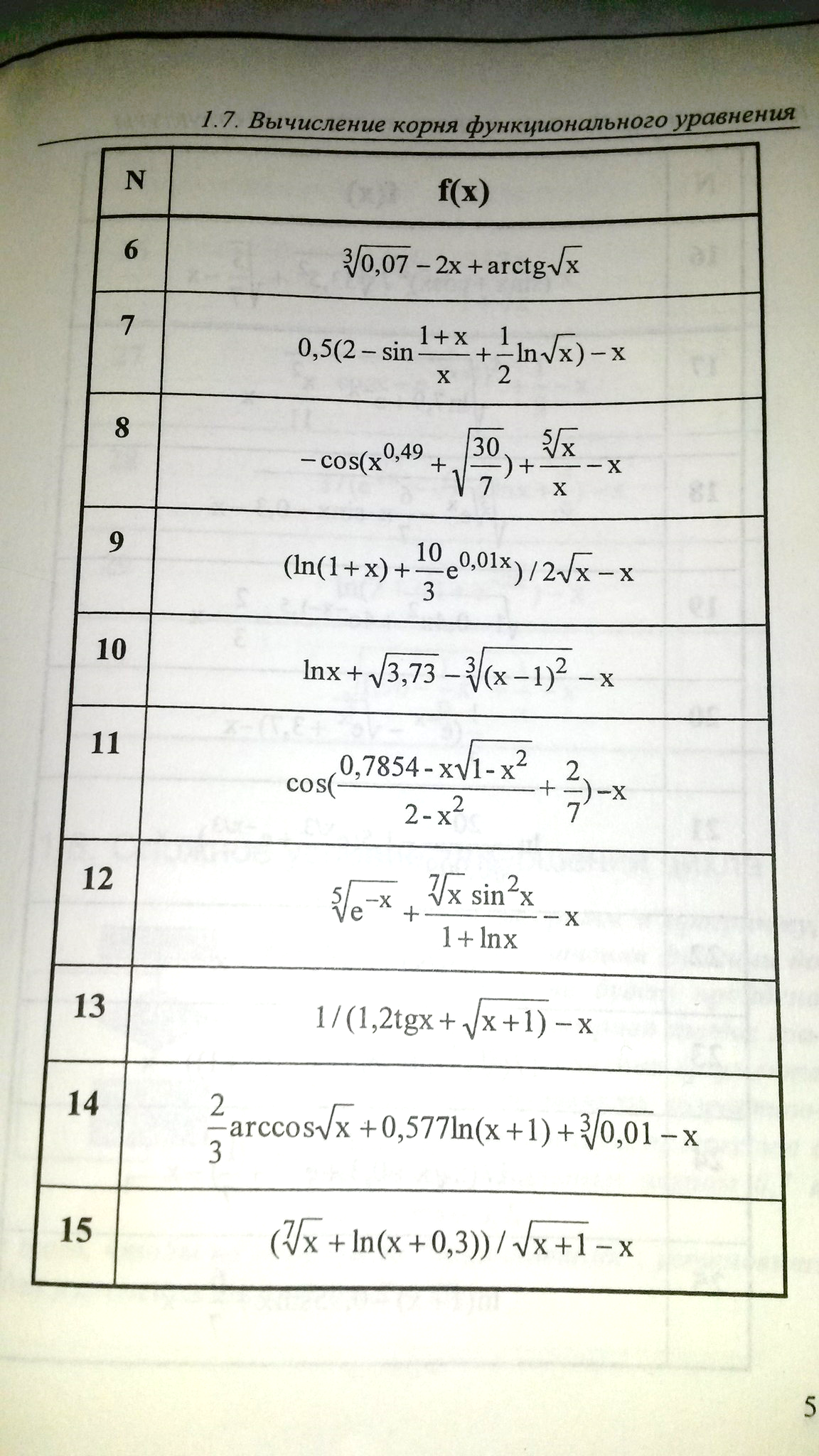 